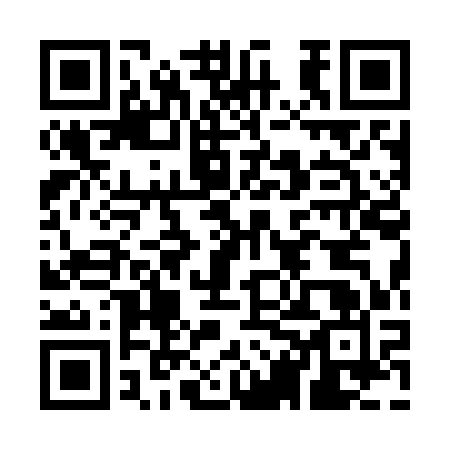 Ramadan times for Jagerberg, AustriaMon 11 Mar 2024 - Wed 10 Apr 2024High Latitude Method: Angle Based RulePrayer Calculation Method: Muslim World LeagueAsar Calculation Method: ShafiPrayer times provided by https://www.salahtimes.comDateDayFajrSuhurSunriseDhuhrAsrIftarMaghribIsha11Mon4:364:366:1712:073:195:585:587:3312Tue4:344:346:1512:073:205:595:597:3413Wed4:324:326:1312:063:216:006:007:3614Thu4:304:306:1112:063:226:026:027:3715Fri4:284:286:0912:063:226:036:037:3916Sat4:264:266:0712:063:236:056:057:4017Sun4:234:236:0512:053:246:066:067:4218Mon4:214:216:0312:053:256:076:077:4419Tue4:194:196:0112:053:266:096:097:4520Wed4:174:175:5912:043:276:106:107:4721Thu4:154:155:5712:043:276:126:127:4822Fri4:134:135:5612:043:286:136:137:5023Sat4:104:105:5412:043:296:146:147:5124Sun4:084:085:5212:033:306:166:167:5325Mon4:064:065:5012:033:306:176:177:5526Tue4:044:045:4812:033:316:186:187:5627Wed4:014:015:4612:023:326:206:207:5828Thu3:593:595:4412:023:336:216:218:0029Fri3:573:575:4212:023:336:236:238:0130Sat3:543:545:4012:013:346:246:248:0331Sun4:524:526:381:014:357:257:259:051Mon4:504:506:361:014:357:277:279:062Tue4:474:476:341:014:367:287:289:083Wed4:454:456:321:004:377:297:299:104Thu4:434:436:301:004:377:317:319:115Fri4:404:406:281:004:387:327:329:136Sat4:384:386:2612:594:397:347:349:157Sun4:364:366:2412:594:397:357:359:178Mon4:334:336:2212:594:407:367:369:199Tue4:314:316:2012:594:407:387:389:2010Wed4:284:286:1812:584:417:397:399:22